2 МП Купольная IP-камера с технологией Lighthunter и ИК-подсветкойIPC3232SB-AHDZK-I0 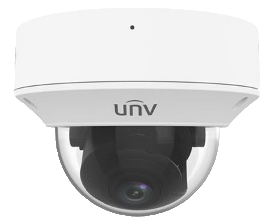 Основные особенности 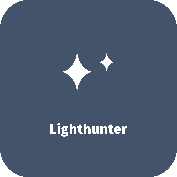 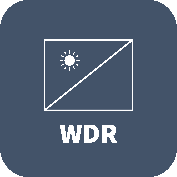 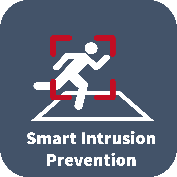 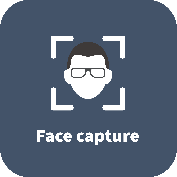 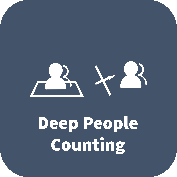 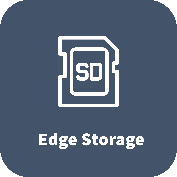 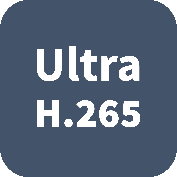 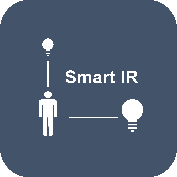 Высокое качество изображения благодаря CMOS-матрице, 2 МП, 1/2,8 дюймаРазрешение 1920 × 1080 при 60 к/с обеспечивает детализированное, стабильное и реалистичное изображениеUltra 265, H.265, H.264, MJPEG5-кратный оптический зум для приближения объектовИнтеллектуальное предотвращение вторжений, поддержка фильтрации ложных тревог, в том числе обнаружение пересечения линии, вторжения, входа в область и выхода из областиЗахват лиц, автоматический выбор лучших снимков, поддержка обнаружения лицПодсчет людей, поддержка подсчета потока людей и мониторинга плотности их скопления, подходит для получения статистических данныхТехнология Lighthunter обеспечивает очень высокое качество изображения в условиях слабой освещенностиОптика с широким динамическим диапазоном (WDR) до 120 дБПитание пост. током 12 В или по PoE (IEEE 802.3af)Широкий диапазон допустимого напряжения пост. тока: ±25%Аудио: 1 вход и 1 выход, сигнализация: 2 входа и 1 выходТехнические характеристики 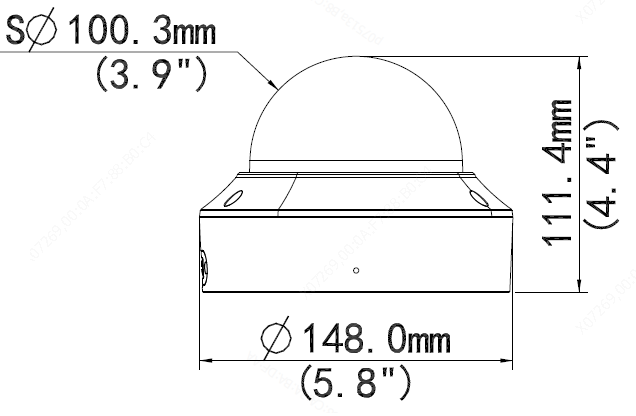 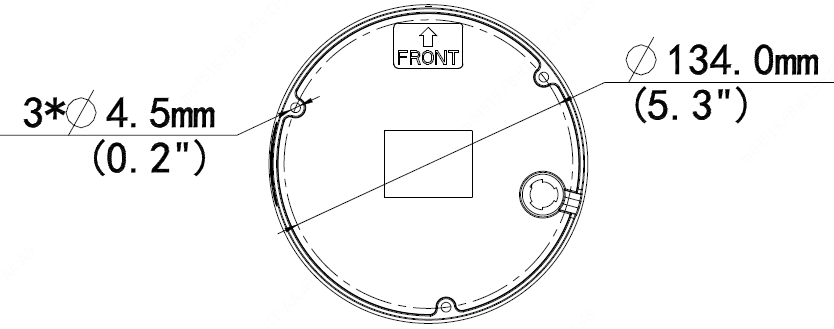 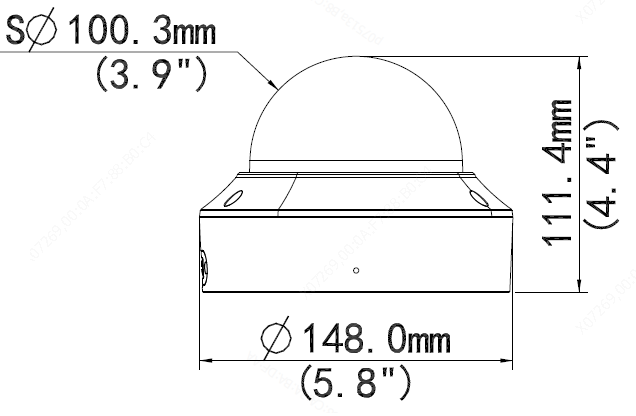 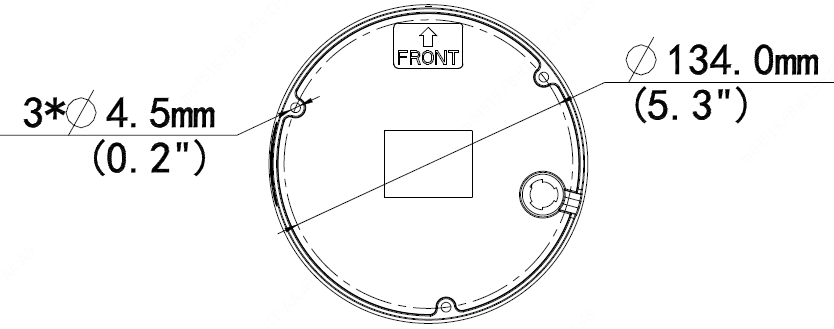 Размеры Вспомогательные приспособленияZhejiang Uniview Technologies Co., Ltd.Xietong Street No. 369, Binjiang District, Hangzhou, Zhejiang, China, 310051 (Ханчжоу, Чжэцзян, Китай)Эл. почта: overseasbusiness@uniview.com; globalsupport@uniview.comhttp://www.uniview.com© 2022, авторские права принадлежат компании Zhejiang Uniview Technologies Co., Ltd. Все права защищены.Информация о технических характеристиках и наличии изделий может изменяться без предварительного уведомления.IPC3232SB-AHDZK-I0IPC3232SB-AHDZK-I0IPC3232SB-AHDZK-I0IPC3232SB-AHDZK-I0IPC3232SB-AHDZK-I0КамераКамераКамераКамераКамераКамераДатчик1/2,8 дюйма, 2,0 МП, прогрессивная развертка, CMOS1/2,8 дюйма, 2,0 МП, прогрессивная развертка, CMOS1/2,8 дюйма, 2,0 МП, прогрессивная развертка, CMOS1/2,8 дюйма, 2,0 МП, прогрессивная развертка, CMOS1/2,8 дюйма, 2,0 МП, прогрессивная развертка, CMOSМин. освещенностьЦвет: 0,001 лк (F1.2, АРУ вкл.)0 лк с ИК-подсветкойЦвет: 0,001 лк (F1.2, АРУ вкл.)0 лк с ИК-подсветкойЦвет: 0,001 лк (F1.2, АРУ вкл.)0 лк с ИК-подсветкойЦвет: 0,001 лк (F1.2, АРУ вкл.)0 лк с ИК-подсветкойЦвет: 0,001 лк (F1.2, АРУ вкл.)0 лк с ИК-подсветкойДень/ночьАвтоматический ИК-фильтр (ICR)Автоматический ИК-фильтр (ICR)Автоматический ИК-фильтр (ICR)Автоматический ИК-фильтр (ICR)Автоматический ИК-фильтр (ICR)ЗатворАвтом./ручн.; от 1 до 1/100 000 сек.Автом./ручн.; от 1 до 1/100 000 сек.Автом./ручн.; от 1 до 1/100 000 сек.Автом./ручн.; от 1 до 1/100 000 сек.Автом./ручн.; от 1 до 1/100 000 сек.Регулировка угловПанорамирование: От 0° до 355°, наклон: От 0° до 70°, поворот: От 0° до 355°Панорамирование: От 0° до 355°, наклон: От 0° до 70°, поворот: От 0° до 355°Панорамирование: От 0° до 355°, наклон: От 0° до 70°, поворот: От 0° до 355°Панорамирование: От 0° до 355°, наклон: От 0° до 70°, поворот: От 0° до 355°Панорамирование: От 0° до 355°, наклон: От 0° до 70°, поворот: От 0° до 355°WDR120 дБ120 дБ120 дБ120 дБ120 дБСигнал/шум> 52 дБ> 52 дБ> 52 дБ> 52 дБ> 52 дБОбъективОбъективОбъективОбъективОбъективОбъективТип объектива2,7–13,5 мм при F1.2, автоматическая фокусировка (AF) и моторизированный объектив2,7–13,5 мм при F1.2, автоматическая фокусировка (AF) и моторизированный объектив2,7–13,5 мм при F1.2, автоматическая фокусировка (AF) и моторизированный объектив2,7–13,5 мм при F1.2, автоматическая фокусировка (AF) и моторизированный объектив2,7–13,5 мм при F1.2, автоматическая фокусировка (AF) и моторизированный объективДиафрагмаФиксированныйФиксированныйФиксированныйФиксированныйФиксированныйУгол обзора (Гор.)От 98,2° до 30,6° От 98,2° до 30,6° От 98,2° до 30,6° От 98,2° до 30,6° От 98,2° до 30,6° Угол обзора (Верт.)От 53,3° до 17,3°От 53,3° до 17,3°От 53,3° до 17,3°От 53,3° до 17,3°От 53,3° до 17,3°Угол обзора (Диагон.)От 127,7° до 37,6°От 127,7° до 37,6°От 127,7° до 37,6°От 127,7° до 37,6°От 127,7° до 37,6°Обнаружение, наблюдение, распознавание и идентификацияОбнаружение, наблюдение, распознавание и идентификацияОбнаружение, наблюдение, распознавание и идентификацияОбнаружение, наблюдение, распознавание и идентификацияОбнаружение, наблюдение, распознавание и идентификацияОбнаружение, наблюдение, распознавание и идентификацияДальность обнаружения, наблюдения, распознавания и идентификацииОбъектив (мм)Обнаружение (м)Наблюдение (м)Распознавание (м)Идентификация (м)Дальность обнаружения, наблюдения, распознавания и идентификации2,770,928,414,27,1Дальность обнаружения, наблюдения, распознавания и идентификации13,5247,599,049,524,8ПодсветкаПодсветкаПодсветкаПодсветкаПодсветкаПодсветкаДальность ИК-подсветкиДальность ИК-подсветки до 40 мДальность ИК-подсветки до 40 мДальность ИК-подсветки до 40 мДальность ИК-подсветки до 40 мДальность ИК-подсветки до 40 мДлина волны850 нм850 нм850 нм850 нм850 нмУправление включением/отключением ИК-подсветкиАвтом./ручн.Автом./ручн.Автом./ручн.Автом./ручн.Автом./ручн.ВидеоВидеоВидеоВидеоВидеоВидеоСжатие видеоUltra 265, H.265, H.264, MJPEGUltra 265, H.265, H.264, MJPEGUltra 265, H.265, H.264, MJPEGUltra 265, H.265, H.264, MJPEGUltra 265, H.265, H.264, MJPEGРазрешение и частота кадровОсновной поток: 1080P (1920 × 1080), до 60 к/с; Дополнительный поток: 1080P (1920 × 1080), до 60 к/с; Третий поток: D1 (720 × 576), до 60 к/сОсновной поток: 1080P (1920 × 1080), до 60 к/с; Дополнительный поток: 1080P (1920 × 1080), до 60 к/с; Третий поток: D1 (720 × 576), до 60 к/сОсновной поток: 1080P (1920 × 1080), до 60 к/с; Дополнительный поток: 1080P (1920 × 1080), до 60 к/с; Третий поток: D1 (720 × 576), до 60 к/сОсновной поток: 1080P (1920 × 1080), до 60 к/с; Дополнительный поток: 1080P (1920 × 1080), до 60 к/с; Третий поток: D1 (720 × 576), до 60 к/сОсновной поток: 1080P (1920 × 1080), до 60 к/с; Дополнительный поток: 1080P (1920 × 1080), до 60 к/с; Третий поток: D1 (720 × 576), до 60 к/сСкорость передачи видеоданныхОт 128 до 16 Мбит/сОт 128 до 16 Мбит/сОт 128 до 16 Мбит/сОт 128 до 16 Мбит/сОт 128 до 16 Мбит/сROIДо 8 областейДо 8 областейДо 8 областейДо 8 областейДо 8 областейПотоковая передача видеоТри потокаТри потокаТри потокаТри потокаТри потокаOSDДо 8 OSDДо 8 OSDДо 8 OSDДо 8 OSDДо 8 OSDРежим маскированияДо 4 областейДо 4 областейДо 4 областейДо 4 областейДо 4 областейИзображениеИзображениеИзображениеИзображениеИзображениеИзображениеБаланс белогоАвто/Снаружи/Точная настройка/Натриевая лампа/Заблокировано/Авто2Авто/Снаружи/Точная настройка/Натриевая лампа/Заблокировано/Авто2Авто/Снаружи/Точная настройка/Натриевая лампа/Заблокировано/Авто2Авто/Снаружи/Точная настройка/Натриевая лампа/Заблокировано/Авто2Авто/Снаружи/Точная настройка/Натриевая лампа/Заблокировано/Авто2Цифровое шумоподавление2D/3D DNR2D/3D DNR2D/3D DNR2D/3D DNR2D/3D DNRУмная ИК-подсветкаФункция поддерживаетсяФункция поддерживаетсяФункция поддерживаетсяФункция поддерживаетсяФункция поддерживаетсяПоворот изображенияНормальное положение/вертикальный поворот/горизонтальный поворот/180°/90° по часовой стрелке/90° против часовой стрелкиНормальное положение/вертикальный поворот/горизонтальный поворот/180°/90° по часовой стрелке/90° против часовой стрелкиНормальное положение/вертикальный поворот/горизонтальный поворот/180°/90° по часовой стрелке/90° против часовой стрелкиНормальное положение/вертикальный поворот/горизонтальный поворот/180°/90° по часовой стрелке/90° против часовой стрелкиНормальное положение/вертикальный поворот/горизонтальный поворот/180°/90° по часовой стрелке/90° против часовой стрелкиHLCФункция поддерживаетсяФункция поддерживаетсяФункция поддерживаетсяФункция поддерживаетсяФункция поддерживаетсяBLCФункция поддерживаетсяФункция поддерживаетсяФункция поддерживаетсяФункция поддерживаетсяФункция поддерживаетсяАнтитуманЦифровой антитуманЦифровой антитуманЦифровой антитуманЦифровой антитуманЦифровой антитуманИнтеллектуальные функцииИнтеллектуальные функцииИнтеллектуальные функцииИнтеллектуальные функцииИнтеллектуальные функцииИнтеллектуальные функцииИнтеллектуальное предотвращение вторженийПоддержка фильтрации ложных тревог: обнаружение пересечения линии, вторжения, входа в область и выхода из областиПоддержка фильтрации ложных тревог: обнаружение пересечения линии, вторжения, входа в область и выхода из областиПоддержка фильтрации ложных тревог: обнаружение пересечения линии, вторжения, входа в область и выхода из областиПоддержка фильтрации ложных тревог: обнаружение пересечения линии, вторжения, входа в область и выхода из областиПоддержка фильтрации ложных тревог: обнаружение пересечения линии, вторжения, входа в область и выхода из областиРаспознаваниеЗахват лицЧерты лица: пол, возрастной диапазон, очки, маскаЗахват лицЧерты лица: пол, возрастной диапазон, очки, маскаЗахват лицЧерты лица: пол, возрастной диапазон, очки, маскаЗахват лицЧерты лица: пол, возрастной диапазон, очки, маскаЗахват лицЧерты лица: пол, возрастной диапазон, очки, маскаСтатистический анализПоддержка подсчета людей, мониторинг скорости потока и плотности скопления людейПоддержка подсчета людей, мониторинг скорости потока и плотности скопления людейПоддержка подсчета людей, мониторинг скорости потока и плотности скопления людейПоддержка подсчета людей, мониторинг скорости потока и плотности скопления людейПоддержка подсчета людей, мониторинг скорости потока и плотности скопления людейСобытияСобытияСобытияСобытияСобытияСобытияОсновные функции обнаруженияОбнаружение движения и звука, предупреждение о взломеОбнаружение движения и звука, предупреждение о взломеОбнаружение движения и звука, предупреждение о взломеОбнаружение движения и звука, предупреждение о взломеОбнаружение движения и звука, предупреждение о взломеОбщие функцииВодяные знаки, фильтрация IP-адресов, тревожный вход/выход, политика доступа, защита ARP, аутентификация RTSP, аутентификация пользователейВодяные знаки, фильтрация IP-адресов, тревожный вход/выход, политика доступа, защита ARP, аутентификация RTSP, аутентификация пользователейВодяные знаки, фильтрация IP-адресов, тревожный вход/выход, политика доступа, защита ARP, аутентификация RTSP, аутентификация пользователейВодяные знаки, фильтрация IP-адресов, тревожный вход/выход, политика доступа, защита ARP, аутентификация RTSP, аутентификация пользователейВодяные знаки, фильтрация IP-адресов, тревожный вход/выход, политика доступа, защита ARP, аутентификация RTSP, аутентификация пользователейАудиоАудиоАудиоАудиоАудиоАудиоСжатие аудиоG.711U, G.711AG.711U, G.711AG.711U, G.711AG.711U, G.711AG.711U, G.711AСкорость аудиопотока64 Кбит/с64 Кбит/с64 Кбит/с64 Кбит/с64 Кбит/сДвухсторонняя аудиосвязьФункция поддерживаетсяФункция поддерживаетсяФункция поддерживаетсяФункция поддерживаетсяФункция поддерживаетсяПодавление помехФункция поддерживаетсяФункция поддерживаетсяФункция поддерживаетсяФункция поддерживаетсяФункция поддерживаетсяЧастота дискретизации8 кГц8 кГц8 кГц8 кГц8 кГцХранилищеХранилищеХранилищеХранилищеХранилищеХранилищеЛокальная памятьКарта Micro SD, до 256 ГБКарта Micro SD, до 256 ГБКарта Micro SD, до 256 ГБКарта Micro SD, до 256 ГБКарта Micro SD, до 256 ГБСетевое хранилищеANR, NAS (NFS)ANR, NAS (NFS)ANR, NAS (NFS)ANR, NAS (NFS)ANR, NAS (NFS)СетьСетьСетьСетьСетьСетьПротоколыIPv4, IGMP, ICMP, ARP, TCP, UDP, DHCP, PPPoE, RTP, RTSP, RTCP, DNS, DDNS, NTP, FTP, UPnP, HTTP, HTTPS, SMTP, 802.1x, SNMP, QoS, RTMP, SSL/TLSIPv4, IGMP, ICMP, ARP, TCP, UDP, DHCP, PPPoE, RTP, RTSP, RTCP, DNS, DDNS, NTP, FTP, UPnP, HTTP, HTTPS, SMTP, 802.1x, SNMP, QoS, RTMP, SSL/TLSIPv4, IGMP, ICMP, ARP, TCP, UDP, DHCP, PPPoE, RTP, RTSP, RTCP, DNS, DDNS, NTP, FTP, UPnP, HTTP, HTTPS, SMTP, 802.1x, SNMP, QoS, RTMP, SSL/TLSIPv4, IGMP, ICMP, ARP, TCP, UDP, DHCP, PPPoE, RTP, RTSP, RTCP, DNS, DDNS, NTP, FTP, UPnP, HTTP, HTTPS, SMTP, 802.1x, SNMP, QoS, RTMP, SSL/TLSIPv4, IGMP, ICMP, ARP, TCP, UDP, DHCP, PPPoE, RTP, RTSP, RTCP, DNS, DDNS, NTP, FTP, UPnP, HTTP, HTTPS, SMTP, 802.1x, SNMP, QoS, RTMP, SSL/TLSВозможность интеграцииONVIF (профили S, G, T), API, SDKONVIF (профили S, G, T), API, SDKONVIF (профили S, G, T), API, SDKONVIF (профили S, G, T), API, SDKONVIF (профили S, G, T), API, SDKПользователь/хостДо 32 пользователей. 3 уровня пользователей: администратор, оператор и обычный пользовательДо 32 пользователей. 3 уровня пользователей: администратор, оператор и обычный пользовательДо 32 пользователей. 3 уровня пользователей: администратор, оператор и обычный пользовательДо 32 пользователей. 3 уровня пользователей: администратор, оператор и обычный пользовательДо 32 пользователей. 3 уровня пользователей: администратор, оператор и обычный пользовательЗащита данныхПарольная защита, надежный пароль, шифрование HTTPS, базовая и дайджест-аутентификация для RTSP, дайджест-аутентификация для HTTP, TLS 1.2, WSSE и дайджест-аутентификация для ONVIFПарольная защита, надежный пароль, шифрование HTTPS, базовая и дайджест-аутентификация для RTSP, дайджест-аутентификация для HTTP, TLS 1.2, WSSE и дайджест-аутентификация для ONVIFПарольная защита, надежный пароль, шифрование HTTPS, базовая и дайджест-аутентификация для RTSP, дайджест-аутентификация для HTTP, TLS 1.2, WSSE и дайджест-аутентификация для ONVIFПарольная защита, надежный пароль, шифрование HTTPS, базовая и дайджест-аутентификация для RTSP, дайджест-аутентификация для HTTP, TLS 1.2, WSSE и дайджест-аутентификация для ONVIFПарольная защита, надежный пароль, шифрование HTTPS, базовая и дайджест-аутентификация для RTSP, дайджест-аутентификация для HTTP, TLS 1.2, WSSE и дайджест-аутентификация для ONVIFКлиентEZStation EZLiveEZViewEZStation EZLiveEZViewEZStation EZLiveEZViewEZStation EZLiveEZViewEZStation EZLiveEZViewВеб-браузерПросмотр в реальном времени с обязательным плагином: IE 10 и выше, Chrome 45 и выше, Firefox 52 и выше, Edge 79 и вышеПросмотр в реальном времени с обязательным плагином: IE 10 и выше, Chrome 45 и выше, Firefox 52 и выше, Edge 79 и вышеПросмотр в реальном времени с обязательным плагином: IE 10 и выше, Chrome 45 и выше, Firefox 52 и выше, Edge 79 и вышеПросмотр в реальном времени с обязательным плагином: IE 10 и выше, Chrome 45 и выше, Firefox 52 и выше, Edge 79 и вышеПросмотр в реальном времени с обязательным плагином: IE 10 и выше, Chrome 45 и выше, Firefox 52 и выше, Edge 79 и вышеИнтерфейсИнтерфейсИнтерфейсИнтерфейсИнтерфейсИнтерфейсВходы/выходы аудио1/11/11/11/11/1Входы/выходы сигнализации2/12/12/12/12/1Последовательный порт1 RS4851 RS4851 RS4851 RS4851 RS485Встроенный микрофонФункция поддерживаетсяФункция поддерживаетсяФункция поддерживаетсяФункция поддерживаетсяФункция поддерживаетсяВидеовыход1 разъем BNC (для отладки)1 разъем BNC (для отладки)1 разъем BNC (для отладки)1 разъем BNC (для отладки)1 разъем BNC (для отладки)Сеть1 * RJ45 10M/100M Base-TX Ethernet1 * RJ45 10M/100M Base-TX Ethernet1 * RJ45 10M/100M Base-TX Ethernet1 * RJ45 10M/100M Base-TX Ethernet1 * RJ45 10M/100M Base-TX EthernetСоответствие сертификатамСоответствие сертификатамСоответствие сертификатамСоответствие сертификатамСоответствие сертификатамСоответствие сертификатамEMCCE-EMC (EN 55032: 2015+A1:2020,EN 61000-3-3: 2013+A1: 2019, EN IEC 61000-3-2: 2019+A1: 2021, EN 55035: 2017+A11:2020)FCC (FCC CFR 47 часть 15 B, ANSI C63.4-2014)CE-EMC (EN 55032: 2015+A1:2020,EN 61000-3-3: 2013+A1: 2019, EN IEC 61000-3-2: 2019+A1: 2021, EN 55035: 2017+A11:2020)FCC (FCC CFR 47 часть 15 B, ANSI C63.4-2014)CE-EMC (EN 55032: 2015+A1:2020,EN 61000-3-3: 2013+A1: 2019, EN IEC 61000-3-2: 2019+A1: 2021, EN 55035: 2017+A11:2020)FCC (FCC CFR 47 часть 15 B, ANSI C63.4-2014)CE-EMC (EN 55032: 2015+A1:2020,EN 61000-3-3: 2013+A1: 2019, EN IEC 61000-3-2: 2019+A1: 2021, EN 55035: 2017+A11:2020)FCC (FCC CFR 47 часть 15 B, ANSI C63.4-2014)CE-EMC (EN 55032: 2015+A1:2020,EN 61000-3-3: 2013+A1: 2019, EN IEC 61000-3-2: 2019+A1: 2021, EN 55035: 2017+A11:2020)FCC (FCC CFR 47 часть 15 B, ANSI C63.4-2014)БезопасностьCE LVD (EN 62368-1:2014+A11:2017)CB (IEC 62368-1:2014)UL (UL 62368-1, 2 изд., дата выпуска: 01.12.2014)CE LVD (EN 62368-1:2014+A11:2017)CB (IEC 62368-1:2014)UL (UL 62368-1, 2 изд., дата выпуска: 01.12.2014)CE LVD (EN 62368-1:2014+A11:2017)CB (IEC 62368-1:2014)UL (UL 62368-1, 2 изд., дата выпуска: 01.12.2014)CE LVD (EN 62368-1:2014+A11:2017)CB (IEC 62368-1:2014)UL (UL 62368-1, 2 изд., дата выпуска: 01.12.2014)CE LVD (EN 62368-1:2014+A11:2017)CB (IEC 62368-1:2014)UL (UL 62368-1, 2 изд., дата выпуска: 01.12.2014)Окружающая средаCE-RoHS (2011/65/EU; (EU) 2015/863); WEEE (2012/19/EU); Reach (регламент (ЕК) № 1907/2006)CE-RoHS (2011/65/EU; (EU) 2015/863); WEEE (2012/19/EU); Reach (регламент (ЕК) № 1907/2006)CE-RoHS (2011/65/EU; (EU) 2015/863); WEEE (2012/19/EU); Reach (регламент (ЕК) № 1907/2006)CE-RoHS (2011/65/EU; (EU) 2015/863); WEEE (2012/19/EU); Reach (регламент (ЕК) № 1907/2006)CE-RoHS (2011/65/EU; (EU) 2015/863); WEEE (2012/19/EU); Reach (регламент (ЕК) № 1907/2006)ЗащитаIP67 (IEC 60529:1989+AMD1:1999+AMD2:2013)IK10 (IEC 62262:2002)IP67 (IEC 60529:1989+AMD1:1999+AMD2:2013)IK10 (IEC 62262:2002)IP67 (IEC 60529:1989+AMD1:1999+AMD2:2013)IK10 (IEC 62262:2002)IP67 (IEC 60529:1989+AMD1:1999+AMD2:2013)IK10 (IEC 62262:2002)IP67 (IEC 60529:1989+AMD1:1999+AMD2:2013)IK10 (IEC 62262:2002)Общие характеристикиОбщие характеристикиОбщие характеристикиОбщие характеристикиОбщие характеристикиОбщие характеристикиПитание12 В пост. тока ±25%, PoE (IEEE 802.3af)12 В пост. тока ±25%, PoE (IEEE 802.3af)12 В пост. тока ±25%, PoE (IEEE 802.3af)12 В пост. тока ±25%, PoE (IEEE 802.3af)12 В пост. тока ±25%, PoE (IEEE 802.3af)ПитаниеПотребляемая мощность: Макс. 8 ВтПотребляемая мощность: Макс. 8 ВтПотребляемая мощность: Макс. 8 ВтПотребляемая мощность: Макс. 8 ВтПотребляемая мощность: Макс. 8 ВтСиловой интерфейс Ø 5,5 мм коаксиальный штекер питанияØ 5,5 мм коаксиальный штекер питанияØ 5,5 мм коаксиальный штекер питанияØ 5,5 мм коаксиальный штекер питанияØ 5,5 мм коаксиальный штекер питанияРазмеры (Ø × В)Ø 148,0 x 111,4 ммØ 148,0 x 111,4 ммØ 148,0 x 111,4 ммØ 148,0 x 111,4 ммØ 148,0 x 111,4 ммМасса0,93 кг0,93 кг0,93 кг0,93 кг0,93 кгУсловия эксплуатацииОт -40 до 60 °C, влажность: ≤95%, отн. (без конденсации)От -40 до 60 °C, влажность: ≤95%, отн. (без конденсации)От -40 до 60 °C, влажность: ≤95%, отн. (без конденсации)От -40 до 60 °C, влажность: ≤95%, отн. (без конденсации)От -40 до 60 °C, влажность: ≤95%, отн. (без конденсации)Условия храненияОт -40 до 70 °C, влажность: ≤95%, отн. (без конденсации)От -40 до 70 °C, влажность: ≤95%, отн. (без конденсации)От -40 до 70 °C, влажность: ≤95%, отн. (без конденсации)От -40 до 70 °C, влажность: ≤95%, отн. (без конденсации)От -40 до 70 °C, влажность: ≤95%, отн. (без конденсации)Защита от перенапряжения6 кВ6 кВ6 кВ6 кВ6 кВКнопка сбросаФункция поддерживаетсяФункция поддерживаетсяФункция поддерживаетсяФункция поддерживаетсяФункция поддерживаетсяTR-JB04-C-INРаспределительная коробкаTR-JB07/WM04-B-INМонтаж на стенеTR-WM04-INМонтаж на стенеTR-FM152-A-INСкрытое крепление в потолке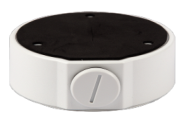 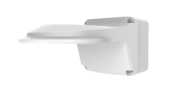 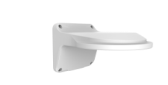 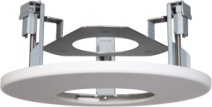 TR-SM04-INПередаточная плита электромонтажной коробкиTR-A01-IN (дополнительно)Водонепроницаемые соединенияTR-UP06-INКрепление на мачтеTR-SE24-INПодвесной монтажTR-SE24-A-INПодвесной монтаж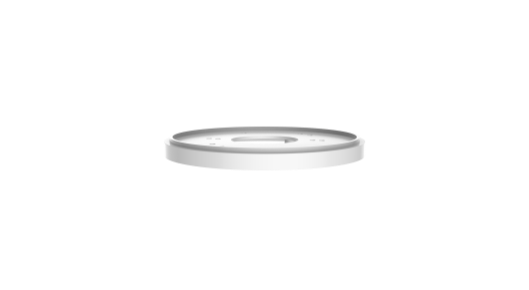 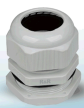 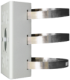 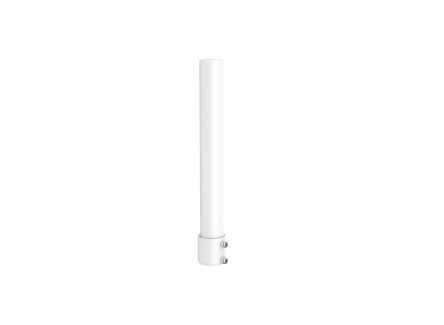 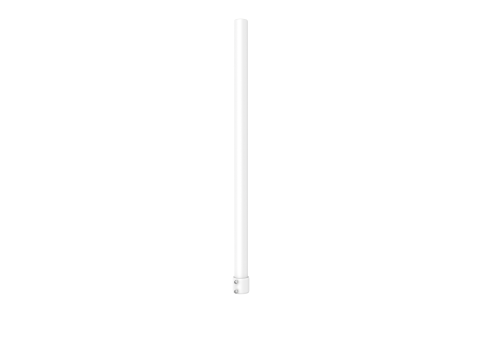 TR-CM24-INПодвесной монтаж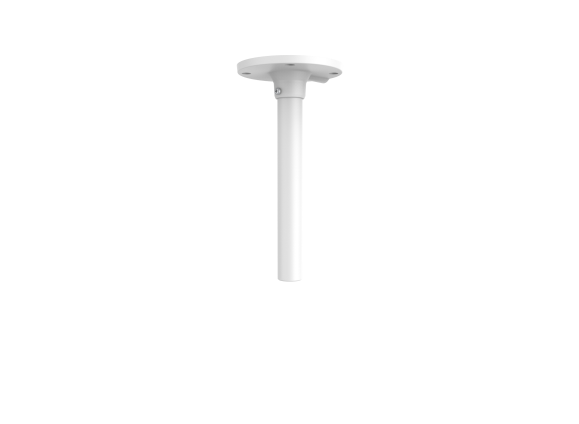 Крепление на распределительной коробкеМонтаж на стенеTR-JB04-C-IN+ TR-A01-INTR-JB07/WM04-B-IN,TR-WM04-IN+TR-UP06-IN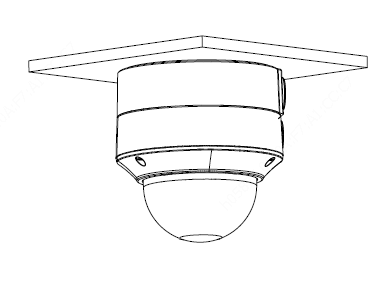 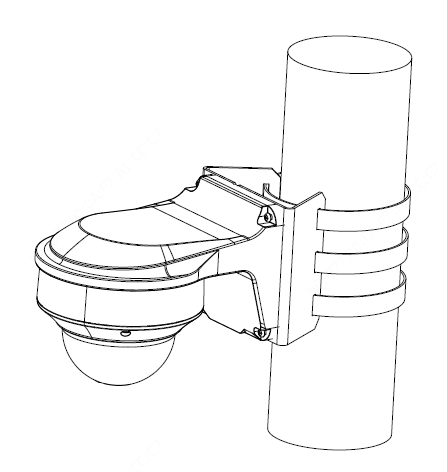 Скрытое крепление в потолкеПередаточная плита электромонтажной коробкиTR-FM152-A-INTR-SM04-IN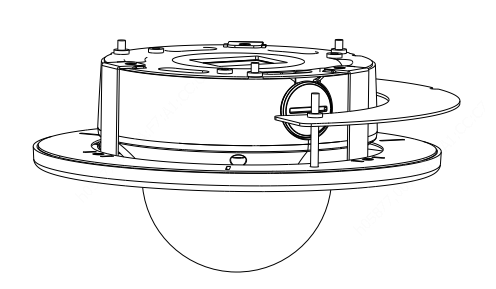 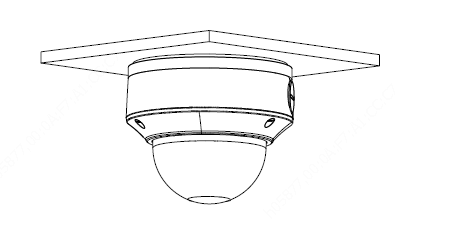 Внутренний подвесной монтажTR-JB04-C-IN + TR-SE24-IN/TR-SE24-A-IN + TR-CM24-IN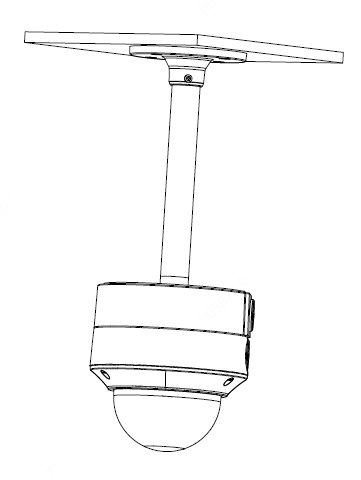 